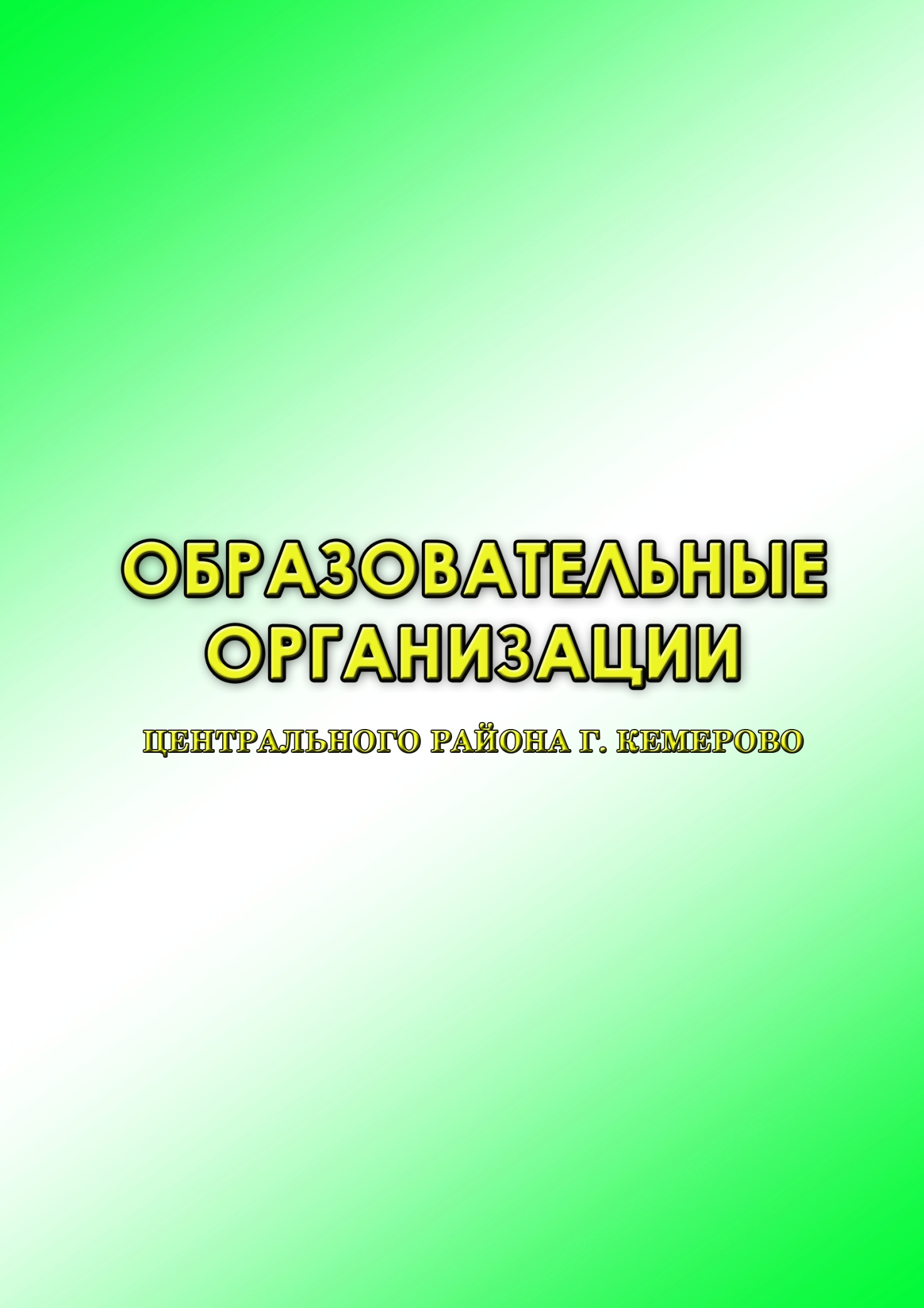 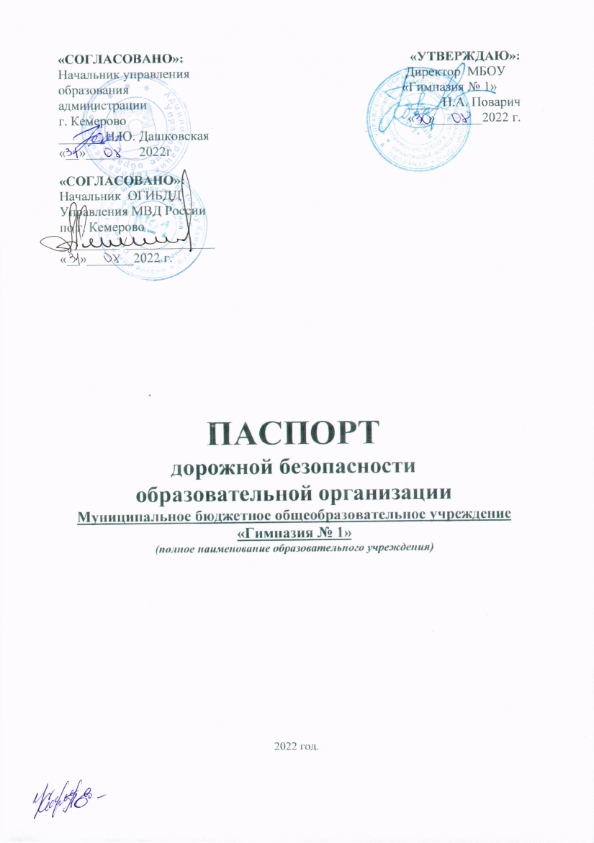 Общие сведенияМуниципальное бюджетное общеобразовательное учреждение «Гимназия № 1» города КемеровоТип образовательной организации: общеобразовательное учреждение Юридический адрес: улица А.К. Боброва, дом 2, город Кемерово, Кемеровская область – Кузбасс, Центральный район, 650992, РФ, (8-384-2) 36-91-45, 36-91-05E-mail: gimn1@list.ruФактический адрес: улица А.К. Боброва, дом 2, город Кемерово, Кемеровская область – Кузбасс, Центральный район, 650992, РФ, (8-384-2) 36-91-45, 36-91-05Руководители образовательной организации:Директор Поварич Наталья Александровна т.(8-384-2) 36-91-45Заместитель директора по учебной воспитательной работеМасалитина Людмила Борисовна т.(8-384-2) 36-91-45Ахмадулина Анастасия Рафиковна т. 89516165128Заместитель директора по воспитательной работеСильев Вячеслав Николаевич т.89530685193Заместитель директора по безопасности жизнедеятельностиГохколенко Сергей Владимирович т.89049902424Ответственные работники муниципального органа муниципального  образованияГлавный специалист отдела общего и дополнительного образования управления образования администрации города КемеровоЛахмоткина Екатерина Васильевнателефон (8-384-2) 36-66-18Ответственные сотрудники  Госавтоинспекции Лейтенант полиции Пономарев Дмитрий Викторович 89134246947Ответственные работники за мероприятия по профилактике ДДТТЗаместитель директора по безопасности жизнедеятельности Гохколенко Сергей ВладимировичРуководитель или ответственный работник дорожно-эксплуатационной организации, осуществляющей содержание улично-дорожной сети (УДС)Центральный район:АО «ДЭУ» Диспетчер (8-384-2) 75-85-89 Руководитель или ответственный работник дорожно-эксплуатационной организации, осуществляющей содержание технических средств организации дорожного движения (ТСОДД)МБУ «Кемеровские автодороги»диспетчер (8-384-2) 670-000Количество обучающихся (учащихся, воспитанников)10661-4 классы – 4065-9 классы – 49710-11 класс - 163Наличие уголка по БДД имеется, на первом этаже.Наличие класса (кабинета) по БДД имеется, на первом этаже № 11Наличие автогородка (транспортной площадки) отсутствует.Наличие автобуса в образовательной организации отсутствует.Время занятий в образовательной организации:1-ая смена: 08 час.00 мин.-14 час.05 мин.(период)2-ая смена: 14 час.20 мин.- 19 час.20 мин.(период)Внеклассные занятия:14 час.00 мин.- 18 час.00 мин.(период)Отряд ЮИД:Наличие/отсутствие отряда ЮИДВ наличии Руководитель отряда ЮИД Тиитова Лариса Николаевна педагог дополнительного образованият.(8-384-2) 36-91-45Состав отряда ЮИД 15 человек, 13-15 летКомандир отряда ЮИД  Ольга 10 «В» классТелефоны оперативных служб: 01, 02, 03, 04, 112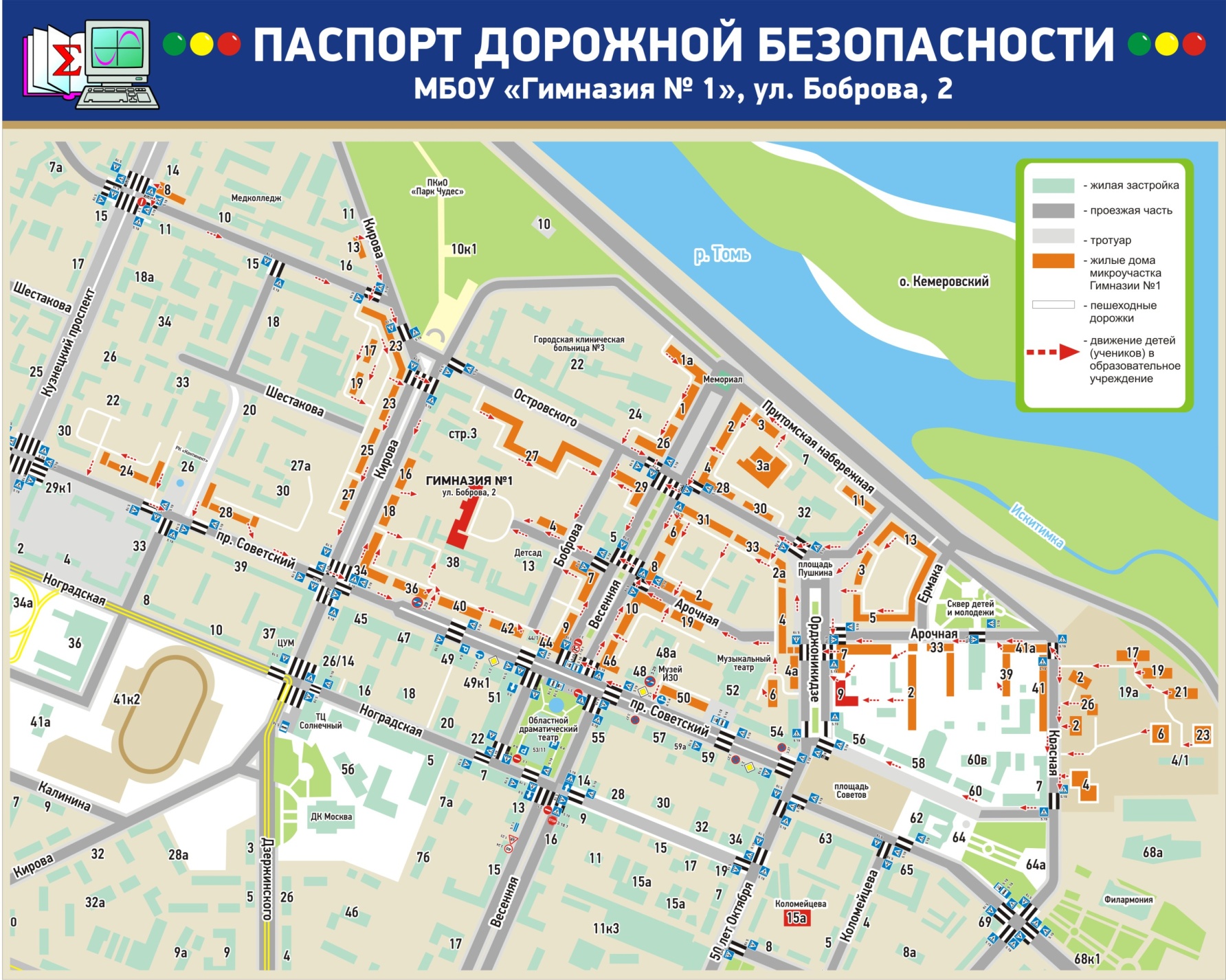 «УТВЕРЖДАЮ»:Директор МБОУ «Гимназия № 1» ___________ Н.А. Поварич« 25 » августа 2022г.план работыМуниципальное бюджетное общеобразовательное учреждение «Гимназия № 1»по предупреждению детского дорожно-транспортного травматизма2022 - 2023 учебный год.Исходя из анализа работы по пропаганде безопасности дорожного движения и профилактики детского дорожно-транспортного  травматизма (ДДТТ) на базе общеобразовательного учреждения в 2022 – 2023 учебном году определены цель(и) и задачи на 2023 – 2024 учебный год.  Тема года: «Учимся правильно вести себя на дороге»Цель(и): Охрана жизни и здоровья юных граждан, защита их прав и законных интересов путем предупреждения дорожно-транспортных происшествий; формирование у обучающихся культуры безопасной жизнедеятельности.Задачи: - изучение основ безопасного поведения на дорогах и выработка практических навыков, необходимых участникам дорожного движения;- воспитание законопослушных участников дорожного движения;- развитие творческой активности за счет привлечения учащихся к пропаганде правил безопасного поведения на улицах и дорогах;- создание детско-взрослых коллективов через совместные творческие дела;- активизация познавательной активности в различных областях деятельности человека, связанных с безопасной жизнедеятельностью;- формирование навыков самооценки, самоанализа своего поведения на улице и в транспорте;- овладение умениями оказания первой помощи при дорожно-транспортных происшествиях;- формирование чувства осмысления необходимости полученных знаний по основам безопасного поведения на дорогах.Направления работы по предупреждению ДДТТ: - профилактические мероприятия внутри гимназии- участие в мероприятиях различного уровня- межведомственное взаимодействиеОсновные формы проведения мероприятий:№Наименование мероприятияКатегорияучастниковСроки выполненияМесто проведенияОтветственныеРАЗДЕЛ 1. Профилактические мероприятия внутри ОУРАЗДЕЛ 1. Профилактические мероприятия внутри ОУРАЗДЕЛ 1. Профилактические мероприятия внутри ОУРАЗДЕЛ 1. Профилактические мероприятия внутри ОУРАЗДЕЛ 1. Профилактические мероприятия внутри ОУРАЗДЕЛ 1. Профилактические мероприятия внутри ОУ1.1 Информационно-методическая деятельность1.1 Информационно-методическая деятельность1.1 Информационно-методическая деятельность1.1 Информационно-методическая деятельность1.1 Информационно-методическая деятельность1.1 Информационно-методическая деятельность1Оформление стенда «Уголок безопасности дорожного движения»Обучающиеся, родителиОбновление в течение годаГимназия Заместитель директора по БЖ2Обеспечение учебно-методической литературой по ПДД и навыкам безопасного поведения учащихся на улицахКлассные руководителиВ течение годаГимназия Заведующая библиотекой3Создание мультимедийных презентаций по ПДДОбучающиеся, родители, педагогиВ течение годаГимназия Заместитель директора по БЖ4Выпуск школьных газет рубрики «Безопасная дорога детства»Обучающиеся, классные руководителиВ течение годаГимназия Классные руководители5Оформление выставки детского рисунка «Дети – движение - дорога»Обучающиеся, родители, педагогиВ течение годаГимназия Классные руководители6Разработка классных часов по ПДД, создание методической копилки по ПДДКлассные руководители, руководители МОРаз в четверть Гимназия Классные руководители7Контроль за оформлением классных журналов (проведение бесед по ПДД)Классные руководители, руководитель кружка ЮИДВ течение годаГимназия Заместитель директора по ВР1.2 Образовательная деятельность 1.2 Образовательная деятельность 1.2 Образовательная деятельность 1.2 Образовательная деятельность 1.2 Образовательная деятельность 1.2 Образовательная деятельность 1Инструктивно-методические занятия по ПДДОбучающиеся Первая четвертьГимназия Заместитель директора по ВР2Познавательно-игровые мероприятия по закреплению у учащихся навыков безопасного поведения на дороге, в транспортеОбучающиеся В течение годаГимназия Классные руководители, учителя физкультуры3Экскурсии к пешеходным переходам, остановкам общественного транспорта с практическими занятиями «Как перейти улицу»Обучающиеся Раз в четвертьГимназия Классные руководители, воспитатели ГПД4Настольная игра-викторина «Кто лучше знает правила дорожного движения»Обучающиеся В течение годаГимназия Классные руководители5Просмотры фильмов по ПДДОбучающиеся В течение годаГимназия Классные руководители1.3 Организационно-массовая работа1.3 Организационно-массовая работа1.3 Организационно-массовая работа1.3 Организационно-массовая работа1.3 Организационно-массовая работа1.3 Организационно-массовая работа1Инструктаж по правилам безопасного поведения на дорогахКлассные руководители, обучающиесяВ течение годаГимназия Заместитель директора по БЖ2Выпуск «Молнии» по фактам ДТП с учащимися гимназии, с разбором причин происшествийРодители, обучающиесяВ течение годаГимназия Заместитель директора по БЖ3Проведение мероприятий по ПДД в школьных лагерях (зимнем и летнем)Обучающиеся Декабрь, июньГимназия Начальник лагеря4Экскурсия по «безопасным маршрутам»Обучающиеся Раз в четвертьГимназия Классные руководители, воспитатели ГПД5Беседа «Безопасный маршрут из дома в пришкольный лагерь»Обучающиеся, родители Декабрь, июньГимназия Начальник лагеря6Игра с разбором правил составления «безопасного маршрута»- «Будем знакомы!»Обучающиеся Первая четвертьГимназия Заместитель директора по БЖ7Акция – «Мы за безопасность на дорогах»Обучающиеся В течение годаГимназия Заместитель директора по ВР1.4 Деятельность отрядов юных пропагандистов (ЮИД, «Юные пешеходы») 1.4 Деятельность отрядов юных пропагандистов (ЮИД, «Юные пешеходы») 1.4 Деятельность отрядов юных пропагандистов (ЮИД, «Юные пешеходы») 1.4 Деятельность отрядов юных пропагандистов (ЮИД, «Юные пешеходы») 1.4 Деятельность отрядов юных пропагандистов (ЮИД, «Юные пешеходы») 1.4 Деятельность отрядов юных пропагандистов (ЮИД, «Юные пешеходы») 1Принять участие в общегородском месячнике «Внимание, дети !»Обучающиеся, классные руководителиАвгуст-сентябрьРуководитель отряда «Юный пешеход»  2Принять участие в общегородском рейде по профилактике ДТП « Снова в школу ».Обучающиеся, классные руководителиАвгустЗаместитель директора по БЖ3Выполнение 10-часовой программы по изучению ПДД в 1-11 классах.Обучающиеся В течении годаГимназияКлассные руководители 1-11 классов4Проведение минуток безопасности в начальной школестаршей школеОбучающиеся ЕженедельноГимназияКлассные руководители, учителя-предметники5Проведения семинаров с учителями начальных классов и классными руководителями: - о методике обучения учащихся. Правилам дорожного движения; -о формах внеклассной работы по профилактике ДДТТ; - об использовании ЭОР при обучении учащихся ПДД.Классные руководители, учителя начальных классовСентябрь 2022Декабрь 2022 Март 2023ГимназияЗаместитель директора по БЖ6Обновление в школе и классах уголка безопасности дорожного движения.Обучающиеся, родителиСентябрьГимназияКлассные руководители, Заместитель директора по БЖ7Проведение тематических утренников, сборов, конкурсов, соревнований, игр, викторин по безопасности дорожного движения.Обучающиеся В течении годаГимназияРуководитель отряда «Юный пешеход»8Привлечение к проведению мероприятий по предупреждению детского дорожно-транспортного травматизма работников ГИБДД.Обучающиеся В течении годаГимназияЗаместитель директора по БЖ9Доведения до сведения родителей и обсуждение в классах, на линейках каждого случая нарушения детьми Правил дорожного движения.Обучающиеся, родителиВ течении года По факту каждого нарушенияРуководитель отряда «Юный пешеход»Классные руководители Заместитель директора по БЖ, ВР.10Оформление в дневниках учащихся начальных классов схем маршрутов безопасного движения в школу и обратно.ОбучающиесяСентябрьГимназияУчителя начальных классов11Проведение вначале учебного года «Месячника по безопасности дорожного движения».ОбучающиесяСентябрьГимназияЗаместитель директора по БЖ, классные руководители12Заслушивание отчетов учителей и классных руководителей на совещаниях при Зам. директора по безопасности о выполнении 10-часовой программы по изучению ПДД в 1-11 классах и проведенных профилактических мероприятиях.Классные руководители По плану работы ГимназииГимназияЗаместитель директора по БЖ13Беседы на родительских собраниях на темы: «Как влияет на безопасность детей поведение родителей на дороге »; «Требования к занятиям и навыкам школьника, которому доверяется самостоятельное движение в Гимназию и обратно»; Выступление инспектора ГИБДД на родительских собраниях в рамках общегородского рейда «Весенние каникулы».Родители Октябрь 2022  Январь 2023  Март 2023ГимназияКлассные руководители, заместитель директора по БЖ14Выявление детей, имеющих велосипеды, организация с ними занятий и проведения зачетов по Правилам движенияОбучающиеся В течении годаГимназияКлассные руководители, руководитель отряда «Юный пешеход»15Принять участие в школьном туре соревнований «На зеленой волне».ОбучающиесяЯнварь 2023ГимназияРуководитель отряда «Юный пешеход»16Принять участие в районных мероприятиях по ПДДОбучающиесяВ течении годаРуководитель отряда «Юный пешеход»17Проведение расследований по каждому дорожно-транспортному происшествию с учениками МБОУ «Гимназия № 1»Обучающиеся, родители, классные руководителиВ течении годаГимназияЗаместитель директора по БЖРабота с родителями Работа с родителями Работа с родителями Работа с родителями Работа с родителями Работа с родителями 1Памятка родителям по обучению детей правилам дорожного движения Родители В течение годаГимназия Классные руководители2Организация дежурства родителей возле школы и сопровождение учащихся во время массовых общешкольных мероприятий Родители По плану Гимназия Заместитель директора по БЖ3Беседы с родителями по использованию детских удерживающих устройств и ремней безопасностиРодители По плануГимназияКлассные руководителиРАЗДЕЛ 2. Участие в мероприятиях различного уровняРАЗДЕЛ 2. Участие в мероприятиях различного уровняРАЗДЕЛ 2. Участие в мероприятиях различного уровняРАЗДЕЛ 2. Участие в мероприятиях различного уровняРАЗДЕЛ 2. Участие в мероприятиях различного уровняРАЗДЕЛ 2. Участие в мероприятиях различного уровня1Конкурсы рисунков и плакатов по теме правил дорожной безопасностиОбучающиесяПо плану    ГимназияКлассные руководители2.1 Участие в районных мероприятиях2.1 Участие в районных мероприятиях2.1 Участие в районных мероприятиях2.1 Участие в районных мероприятиях2.1 Участие в районных мероприятиях2.1 Участие в районных мероприятиях1Конкурсы рисунков и плакатов по теме правил дорожной безопасностиОбучающиесяПо плануЗаместитель директора по ВР2.2 Участие в городских мероприятиях2.2 Участие в городских мероприятиях2.2 Участие в городских мероприятиях2.2 Участие в городских мероприятиях2.2 Участие в городских мероприятиях2.2 Участие в городских мероприятиях1«Мой взгляд на безопасное движение» - конкурс рисунков.ОбучающиесяПо плануЗаместитель директора по ВР2Участие в празднике, посвященном Международному дню защиты детейОбучающиесяПо плануЗаместитель директора по ВР3Акция в рамках Международного дня защиты детей  «Осторожно! Дети!»ОбучающиесяПо плануЗаместитель директора по ВР2.3 Участие в областных мероприятиях2.3 Участие в областных мероприятиях2.3 Участие в областных мероприятиях2.3 Участие в областных мероприятиях2.3 Участие в областных мероприятиях2.3 Участие в областных мероприятияхРАЗДЕЛ 3. Межведомственное взаимодействие РАЗДЕЛ 3. Межведомственное взаимодействие РАЗДЕЛ 3. Межведомственное взаимодействие РАЗДЕЛ 3. Межведомственное взаимодействие РАЗДЕЛ 3. Межведомственное взаимодействие РАЗДЕЛ 3. Межведомственное взаимодействие 1Приглашение сотрудников ГИБДД на классные тематические часыОбучающиесяРаз в четвертьГимназия Заместитель директора по БЖ2Ведение журнала по травматизму, ежемесячный отчет, согласованный с травмпунктомОбучающиесяВ течение годаГимназия Заместитель директора по БЖ